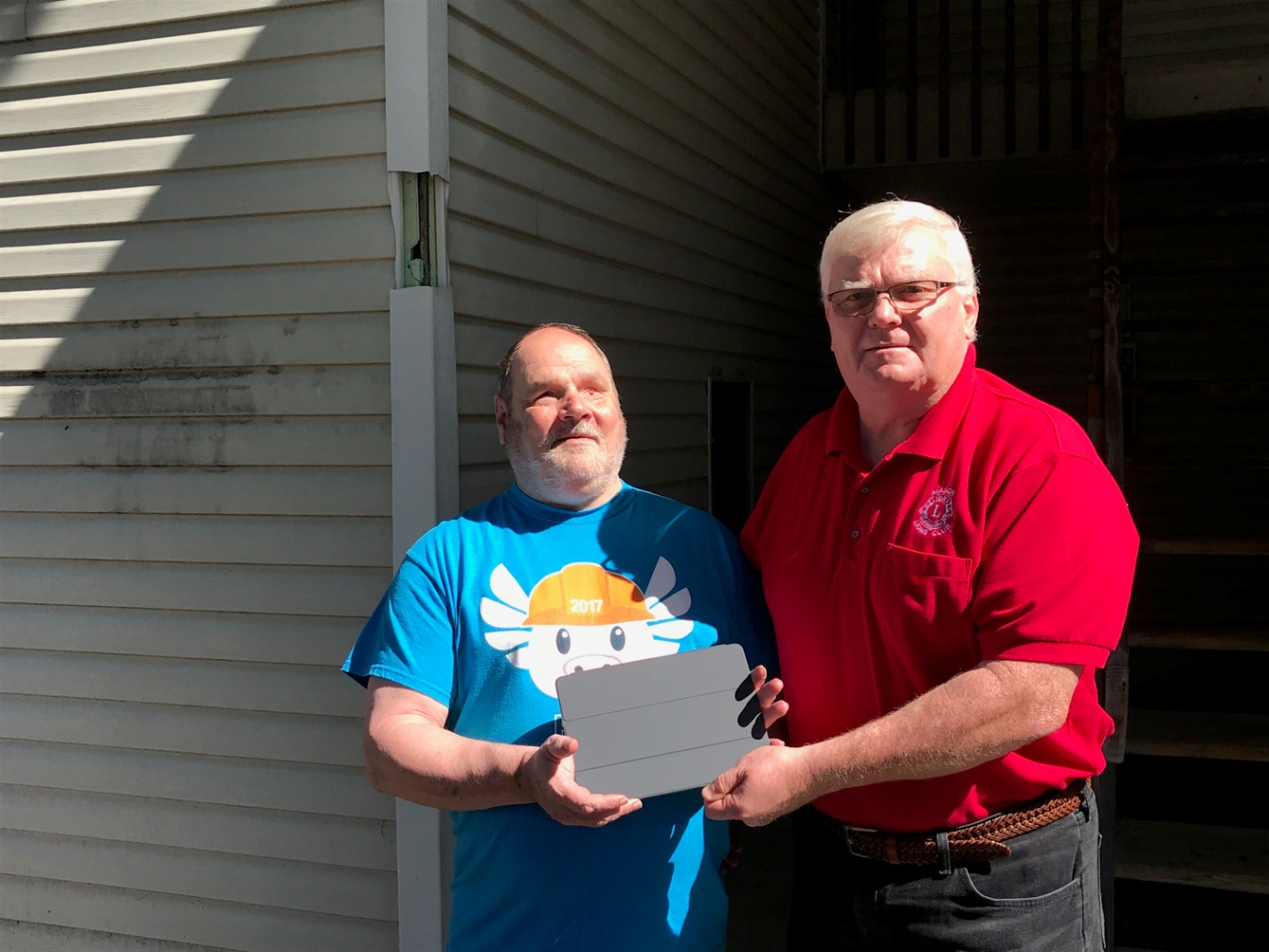 July 2018…Lion Jim Cook gives Victor Trek to Terry Olandese.“Terry Olandese has received his iPad and it's hard to describe how overjoyed he was. This is what makes being a trustee fun and rewarding. Thanks to everyone for your help and I've attached a picture of Terry receiving his iPad.”